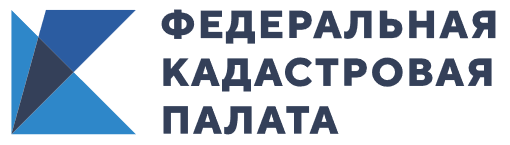 Топ-10 регионов, где большинство земельных участков имеют установленные границыПо данным Единого государственного реестра недвижимости на 1 июня 2020 года в России насчитывается 60,8 млн земельных участков. Из них почти 37 млн, или 61%, – с границами, местоположение которых установлено в соответствии с требованиями земельного законодательства. За пять месяцев 2020 года число земельных участков, границы которых определены, увеличилось на 453 тыс. (+1%). Федеральная кадастровая палата назвала топ-10 регионов, в которых большинство земельных участков имеют установленные границы. Несмотря на то, что обязательного требования о проведении межевания земельных участков действующее законодательство не предусматривает, число земельных участков с установленными границами в России постоянно растет. Установление границ земельного участка позволяет собственнику в будущем избежать споров с соседями о местонахождении смежных границ участков. К началу лета 2020 года число земельных участков с установленными границами в ЕГРН увеличилось на 453 тыс. (+1%). На 1 июня 2020 года в ЕГРН содержатся сведения о 60,8 млн земельных участков, из которых почти 37 млн (или 61%) имеют границы, местоположение которых установлено в соответствии с требованиями земельного законодательства.  По состоянию на 1 июня 2020 года в топ-10 регионов с наибольшей долей земельных участков с установленными границами вошли: Еврейская АО (98%), Магаданская область (95%), Ямало-Ненецкий АО (93%), республики Башкортостан (92%) и Татарстан (93%), Санкт-Петербург (92%), Ненецкий АО (92%), Свердловская область (92%), Калининградская область (91%), город Севастополь (88%).Наименьшие доли земельных участков с установленными границами в ЕГРН по итогам пяти месяцев 2020 года – в Республике Ингушетии (38%), Камчатском крае (38%), Ульяновской области (37%), Костромской области (33%).  В период с января по июнь 2020 года самый высокий прирост земельных участков с установленными границами отмечен в Калининградской области (+18%) и Новосибирской области (+16%).На сегодняшний день по Архангельской области в госреестре 50% земельных участков имеют установленные границы. В рамках реализации государственной программы «Развитие имущественно-земельных отношений Архангельской области» Правительством Архангельской области предусмотрено проведение комплексных кадастровых работ в 2020-2022 гг., которое существенно повысит качество данных, содержащихся в реестре недвижимости за счет внесения в него сведений о границах земельных участков. В целях получения федеральной субсидии Правительством Архангельской области подготовлены документы для включения Архангельской области в государственную программу Российской Федерации «Экономическое развитие и инновационная экономика».Среди федеральных округов по доле земельных участков с установленными границами в ЕГРН к началу июня 2020 года лидируют Уральский ФО (74%), Приволжский ФО (64%) и Южный ФО (61%). Наибольший прирост участков с установленными границами в ЕГРН по итогам пяти месяцев 2020 года зафиксирован в Северо-Западном ФО (+3%) и Южном ФО (+2%).     Для межевания земельного участка собственнику необходимо обратиться к кадастровому инженеру, который установит местоположение границ участка, проведет согласование местоположения границ смежных земельных участков с соседями одним из способов, указанным в Законе о кадастровой деятельности, и подготовит межевой план. Подготовленный межевой план служит основанием для проведения кадастрового учета изменений сведений ЕГРН: описания местоположения земельного участка и его площади. Межевой план и заявление о постановке на кадастровый учет необходимо представить в ближайший офис МФЦ. Внесение в ЕГРН сведений о границах земельного участка производится на безвозмездной основе.Уточнение границ земельных участков также проводится при комплексных кадастровых работах. Заказчиками таких работ выступают органы государственной власти регионов и местного самоуправления. Работы охватывают территории целых кадастровых кварталов, включающих в себя дачные и садовые товарищества, личные подсобные и фермерские хозяйства.